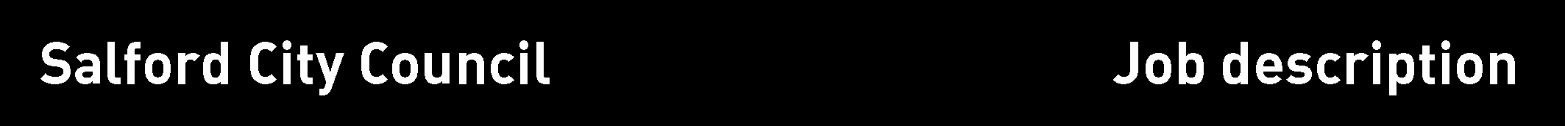 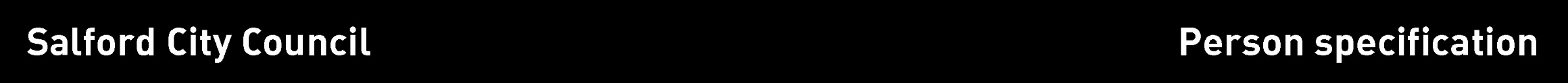 Note to applicantsWhilst all criterions below are important, those under the Essential heading are the key requirements. You should pay particular attention to these areas and provide evidence of meeting them. Failure to do so may mean that you will not be invited for interview.															        		           (*See grid overleaf)Method of assessment (* M.O.A.)A = Application form,    C = Certificate,    E = Exercise,    I = Interview,    P = Presentation,    T = Test,    AC = Assessment centre	School:Job detailsJob detailsJob title:Job title:TeacherTeacherGrade:Grade:MainscaleMainscaleLocation of work:Location of work:Directly responsible to:Directly responsible to:The HeadteacherThe HeadteacherHours of duty:Hours of duty:1265 per annum1265 per annumPrimary purpose of the job:Primary purpose of the job:To provide an effective education for children by teaching within the framework provided by the Governing Body and the Local Education Authority and with regard to all statutory requirements.This service is committed to safeguarding and promoting the welfare of children and young people and expects all staff and volunteers to share this commitment.To provide an effective education for children by teaching within the framework provided by the Governing Body and the Local Education Authority and with regard to all statutory requirements.This service is committed to safeguarding and promoting the welfare of children and young people and expects all staff and volunteers to share this commitment.Main duties and responsibilities/accountabilitiesTo fulfil the Conditions of Employment for School Teachers as laid down in the Pay and Conditions Act 1991 and subsequent amendments.To provide a well-managed, stimulating and effective learning environment for children.To prepare curriculum plans and programmes of work which are appropriate to the needs, experience and knowledge of pupils.To deliver each pupil’s entitlement to a broad and balanced curriculum.To work towards continuity in planning, evaluations and records, especially at times of transition.To contribute to whole school curriculum development and to reflect such initiatives in classroom planning and practice.To participate in professional development initiatives established by the school and by the Authority.To develop and maintain relationships with parents as partners in their children’s learning.To work co-operatively within the staff team.Review arrangementsThe details contained in this job description reflect the content of the job at the date it was prepared.  It should be remembered, however, that it is inevitable that over time, the nature of individual jobs will change, existing duties may no longer be required and other duties may be gained without changing the general nature of the duties or the level of responsibility entailed.  Consequently, the council will expect to revise this job description from time to time and will consult with the postholder at the appropriate time.Job titleGradeSchoolLocationTeacherMainscaleThe school is committed to safeguarding and promoting the welfare of children and expects all staff and volunteers to share this commitment. Essential criteriaNecessary requirements – skills, knowledge, experience etc.* M.O.A.Has up to date knowledge of relevant legislation and guidance in relation to working with, and the protection of, children and young people.  A/IDisplays commitment to the protection and safeguarding of children and young people A/ITeaching experience, NQT will be consideredA/IExperience of teaching children at primary LevelA/IExcellent classroom practitionerA/IKnowledge of appropriate curriculum for all pupilsA/ITeam workerA/IAbility to communicate effectively with parents, inspiring trust and confidenceA/ICommitment to inclusive practiceA/IEfficient, well organised approachA/IAbility to manage other staff within the classroom to maximum benefit of pupilsA/IA commitment to playing an active part in After School Activities.A/IDesirable criteriaNecessary requirements – skills, knowledge, experience etc.* M.O.A.Evidence of recent successful teachingA/IAbility to plan curriculum delivery with flair and imagination, taking account of a wide range of pupil needs.A/I      3.Ability to use ICT to support teaching and learning.A/I      4.Ability to work within and contribute to the staff team.A/ICompleted byDateApproved byDate